Організаційна робота вчителя на період карантину 
з 19.04.21 по 23.04.21 року Комунального закладу «Харківська санаторна школа № 11»
Харківської обласної ради у відповідності до розкладу уроків
1-Б клас№
з/пПредметДатаТема урокуОн-лайн ресурс, який використовуєтеПОНЕДІЛОКПОНЕДІЛОКПОНЕДІЛОКПОНЕДІЛОКПОНЕДІЛОК1Я досліджую світ19.04Значення природи для людини.
Підручник с.78-80.
Зошит с. 51.https://www.youtube.com/watch?v=IDixisoCx8w&ab_channel 

https://www.youtube.com/watch?v=ATkX9PywBEU&ab_channel 2Іноземна мова19.04Читаємо разом. Вивчення літер Yy,Zz.Читати слова p.99  зошитhttps://www.youtube.com/watch?v=SuRpysycO8c3Музичне мистецтво19.04Світ рослин  у мистецтвіПідручник «Мистецтво» О.Калініченко,с.80-81.Співати знайомі пісні. Ознайомитись з укр. нар. грою «Ой на горі мак»https://www.youtube.com/watch?v=sr8i6YsCY0M&ab_channel=4Фізична культураФізична культураФізична культураФізична культура5Навчання грамоти19.04Повторення написання вивчених букв. Списування з друкованого тексту.Розвиток зв’язного мовлення.
Списати текст.
Пальчикова гімнастика
https://www.youtube.com/watch?v=ipe_hkUso5w&list 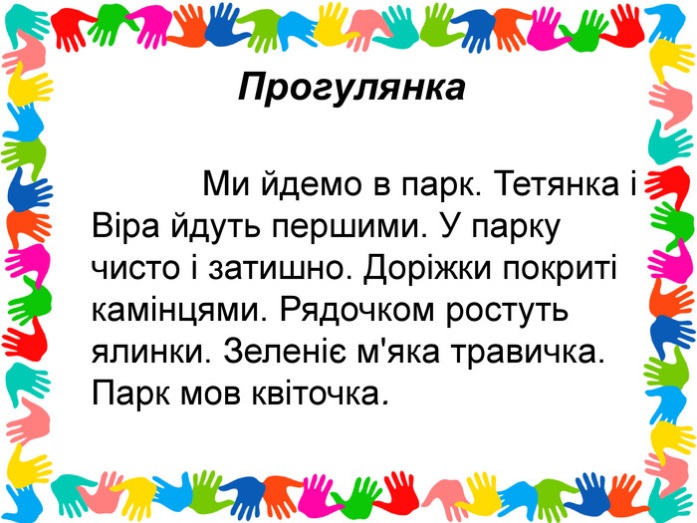 ВІВТОРОКВІВТОРОКВІВТОРОКВІВТОРОКВІВТОРОК1Я досліджую світ20.04Ставлення людини до природи.
Підручник с.80-81.
Зошит с. 52.https://www.youtube.com/watch?v=ahxe6Y6OM0o&ab_channel   2Фізична культураФізична культураФізична культураФізична культура3Математика20.04Наступне і попереднє число.
Підручник с.100.
Зошит с.46.https://www.youtube.com/watch?v=CuM_YZCwPTE&t=8s&ab_channel 4Іноземна мова(англійська)20.04Читати-це цікаво. Повторення абетки.Повторити алфавіт.Читати в підручниках Р.100https://www.youtube.com/watch?v=NUw6VNxkAsE5Навчання грамоти20.04Українська народна казка «Колобок». Інсценуня казки. Букви, що позначають голосні звуки.
Підрчник с.71-73. 
Читати, переказувати.
https://www.youtube.com/watch?v=2PDmm4b2Zb4&ab_channelA 

https://www.youtube.com/watch?v=jdE38n9fccc&ab_channe8E СЕРЕДАСЕРЕДАСЕРЕДАСЕРЕДАСЕРЕДА1Я досліджую світ21.04Народні символи України.
Підручник с. 82 – 85.
Зошит с. 53.https://www.youtube.com/watch?v=LlHYLlMWI8w&ab_channel=JulietShcherbakova 
https://www.youtube.com/watch?v=YWujyhwpP6c&t=98s&ab_channel 
 https://www.youtube.com/watch?v=eJdH89ArE2Q&t=117s&ab_channel 3Математика21.04Додавання та віднімання числа 1. Рівність, нерівність.
Підручник с. 101, вивчити правило.
Зошит с. 47.https://www.youtube.com/watch?v=CuM_YZCwPTE&t=8s&ab_channel 
https://www.youtube.com/watch?v=g7RKtf3_zh4&ab_channel %BA
 4Навчання грамоти21.04Закріплення навичок письма.
Списати текст.
Пальчикова гімнастика
https://www.youtube.com/watch?v=buc1o0zaRZo&ab_channelA. 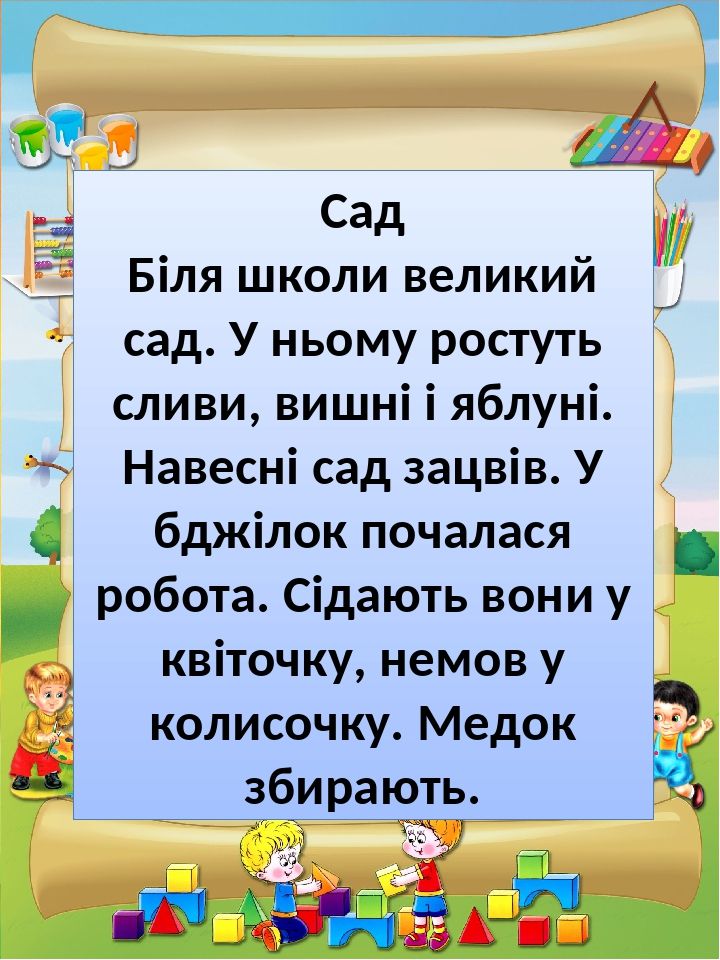 5Дизайн і технології21.04Люби і бережи природу. Ремонт книжки. Альбом с.55 
 Відремонтуй книжку із власної бібліотеки.ЧЕТВЕРЧЕТВЕРЧЕТВЕРЧЕТВЕРЧЕТВЕР1Навчання грамоти22.04Українська народна казка «Колосок». Підрчник с. 74-75.
Читати, переказувати.https://www.youtube.com/watch?v=Ugs_yoVnaEE&ab_channel 2Математика22.04Додавання і віднімання на основі десяткового складу числа.
Підручник с. 102, письмово  № 4.
Зошит с. 48.https://www.youtube.com/watch?v=ObcbzzYtJBc&t=485s&ab_channel 4Навчання грамоти22.04Закріплення навичок письма. Словниковий диктант.4ОТМ22.04У цирку. Аплікація «Веселий клоун»
Альбом с. 70 - 71П’ЯТНИЦЯП’ЯТНИЦЯП’ЯТНИЦЯП’ЯТНИЦЯП’ЯТНИЦЯ1Фізична культураФізична культураФізична культураФізична культура2Математика23.04Додавання і віднімання на основі десяткового складу числа.Підручник с. 103, письмово  № 7.Зошит с. 49.https://www.youtube.com/watch?v=0XD0CntQTl8&ab_channel=KristinaSamoilenko 3Навчання грамоти23.04Українська народна казка «Рукавичка». Спілкування на тему «Світ тварин». 
Підручник с. 76-77. 
Читати, переказувати.
https://www.youtube.com/watch?v=THzOFKM_34o&ab_channel 

https://www.youtube.com/watch?v=a8iqhC8YnRI&ab  

https://www.youtube.com/watch?v=b9q0cHHik1w&ab_channel 4Навчання грамоти23.04Букви, що позначають приголосні звуки. Звуковий аналіз слів.
Слова записати  у зошит, зробити звковий аналіз кожного слова.https://www.youtube.com/watch?v=2JXS-criGJA&ab_channel=iLearn 
https://www.youtube.com/watch?v=DsSNePK3VLA&ab_channel=%D0%9B%D1%8 

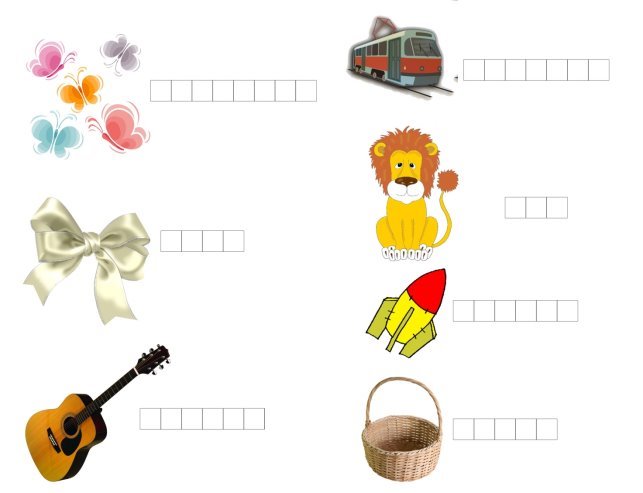 5Російська мова16.04Транспорт. Я – пассажир. ПовторениеУчебник с. 92 - 97https://www.youtube.com/watch?v=g0y8Uei1zGM&ab_channel 